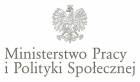 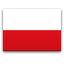 PologneDate d'entrée: July 11, 2000Membre de l'AICESISMembre de l'ILOConseil du Dialogue SocialOn 31 October 2005 the Council of Ministers was formed Ministry of Labour and Social Policy by the transformation of the Ministry of Social Policy. The transformation was to turn to the Ministry of Social Policy of organizational affairs department serving "work".The Ministry of Labour and Social Policy includes organizational support case with the department of government "social security", "work" and "family affairs"EstablishmentDate of creation February 15th, 1994Year operationalNature of the texts that create the ESC (Constitution, law, decree, etc.) resolution n° 7/94 of the Council of Ministers; act of 6 July, 2001 on Tripartite Commission for Social and Economic Affairs and Voivodeship Commissions for Social Dialogue (Journal of Laws No. 1000, item 1080 of 18 September, 2001)CompositionNumber of members of the ESC 56 membersMembership structure3 employees’ organizations: 21 members4 employers’ organizations: 20 membersGovernment : 15 membersDuration of the term unlimitedProcess of designating the members (election, nomination, by whom, etc.)The President is appointed by the Prime Minister. The duration of the President’s mandate is not determined.There are 7 Vice Presidents. They are Heads of every representative employees’ and employers’ organization. They are appointed by their organization.Works of the Commission are governed by the Presidium, composed of the President and Vice Presidents of the Commission.Mission and attributionsconducting social dialogue on remunerations and social benefits-related issues and other social or economic affairsdeciding on cases of a great social or economic importance presented for agenda of the Commission by one party, if such party considers that solving of such case is crucial for maintaining social orderestablishing joint agreements, subject of which are mutual obligations of the parties aiming at finding an consensus of the interests of employees, employers and public welfare as well as achievement and maintenance of social orderparticipating in works on draft budget actAdministrative organization of the ESCOrganization of works of the Commission is specified in the Act of 6 July, 2001 on Tripartite Commission for Social and Economic Affairs and Voivodeship commissions for social dialogue (Journal of Laws of 2001, No. 100, item 1080 as amended), and in the Resolution No. 2 of 6 March, 2002 on Commission Rules and regulationsService of the Commission is provided by the secretary office of the Commission, composed of the employees of the Social Dialogue and Social Partnership Department of the Ministry of Labour and Social Policy.Functioning of the ESCThe Government convenes the Institution. It has a legal right to issue own-initiative opinion.The Institution gives its opinions to the Government. There is no official publication, but the public opinion is informed by the Medias.The budget is agreed between the parties.The members (apart from the governmental party) receive wage from the State budget.List of Sections:Working Group for Social InsuranceWorking Group for Labor, Law and Collective AgreementsWorking Group for Budget, Salaries and Social BenefitsWorking Group for Economic Policy and Labor MarketWorking Group for Social Dialogue DevelopmentWorking Group for Public ServicesWorking Group for Co-operation with ILOWorking Group for Structural Funds of EUWorking Group for European Social Charter (revised)Achievements of the ESCMain publications/studiesBest practicesAffiliations AICESISContacts(48-22) 66-11-663(48-22) 66-10-621agata.oklinska@mpips.gov.plwww.mpips.gov.pl / www.dialog.gov.pl (only in Polish)Ministry of Labour and Social Policy – Social Dialogue and Partnership Department – ul. Nowogrodzka 1/3/5 - 00-513 WARSAW (POLAND)